ПРОТОКОЛ № _____Доп. Вр.                    в пользу                                           Серия 11-метровых                    в пользу                                            Подпись судьи : _____________________ /_________________________ /ПредупрежденияУдаленияПредставитель принимающей команды: ______________________ / _____________________ Представитель команды гостей: _____________________ / _________________________ Замечания по проведению игры ______________________________________________________________________________________________________________________________________________________________________________________________________________________________________________________________________________________________________________________________________________________________________________________________________________________________________________________________________________________________________________________________Травматические случаи (минута, команда, фамилия, имя, номер, характер повреждения, причины, предварительный диагноз, оказанная помощь): _________________________________________________________________________________________________________________________________________________________________________________________________________________________________________________________________________________________________________________________________________________________________________________________________________________________________________Подпись судьи:   _____________________ / _________________________Представитель команды: ______    __________________  подпись: ___________________    (Фамилия, И.О.)Представитель команды: _________    _____________ __ подпись: ______________________                                                             (Фамилия, И.О.)Лист травматических случаевТравматические случаи (минута, команда, фамилия, имя, номер, характер повреждения, причины, предварительный диагноз, оказанная помощь)_______________________________________________________________________________________________________________________________________________________________________________________________________________________________________________________________________________________________________________________________________________________________________________________________________________________________________________________________________________________________________________________________________________________________________________________________________________________________________________________________________________________________________________________________________________________________________________________________________________________________________________________________________________________________________________________________________________________________________________________________________________________________________________________________________________________________________________________________________________________________________________________________________________________________________________________________________________________________________________________________________________________________________________________________________________________________________________________________________________________________________________Подпись судьи : _________________________ /________________________/ 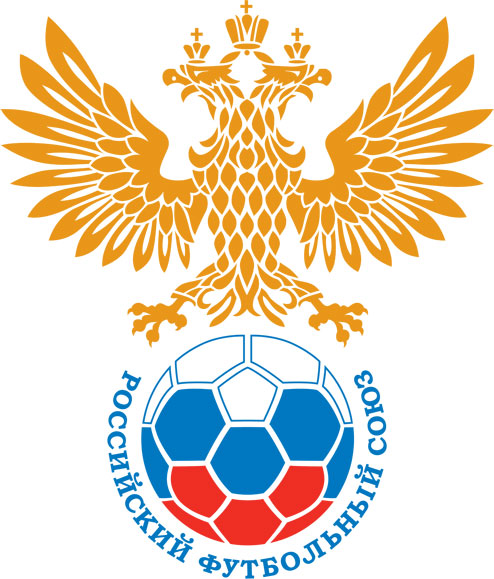 РОССИЙСКИЙ ФУТБОЛЬНЫЙ СОЮЗМАОО СФФ «Центр»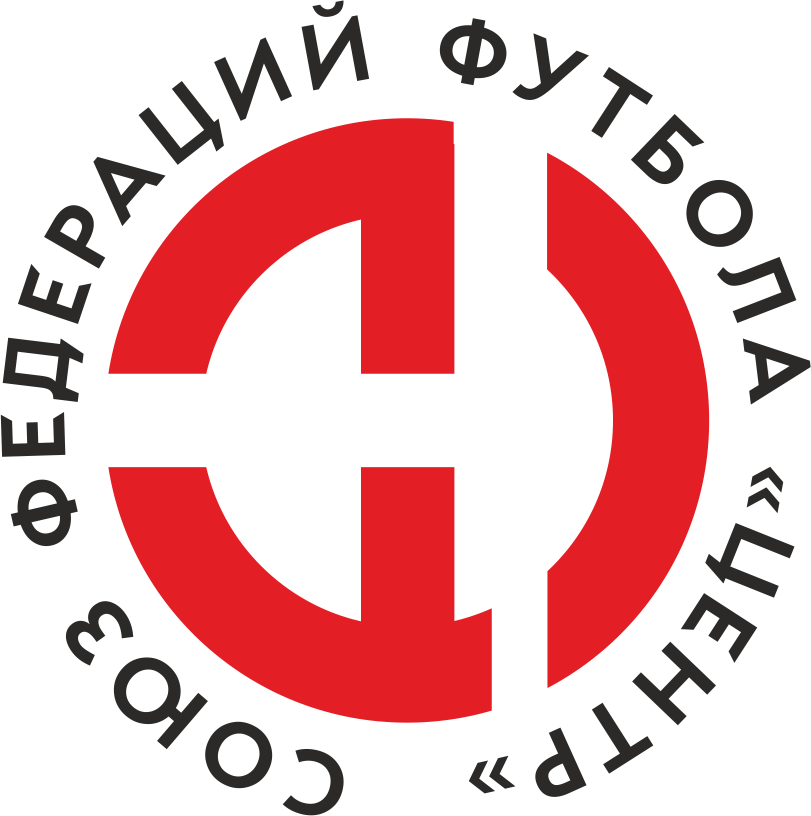    Первенство России по футболу среди команд III дивизиона, зона «Центр» _____ финала Кубка России по футболу среди команд III дивизиона, зона «Центр»Стадион «Динамо» (Брянск)Дата:28 августа 2021Динамо-Брянск-М (Брянск)Динамо-Брянск-М (Брянск)Динамо-Брянск-М (Брянск)Динамо-Брянск-М (Брянск)Русичи-Орёл (Орёл)Русичи-Орёл (Орёл)команда хозяевкоманда хозяевкоманда хозяевкоманда хозяевкоманда гостейкоманда гостейНачало:13:00Освещение:ЕстественноеЕстественноеКоличество зрителей:нетРезультат:1:1в пользуНичья1 тайм:1:0в пользув пользу Динамо-Брянск-М (Брянск)Судья:Христенко Евгений  (Белгород)кат.2 кат.1 помощник:Волков Павел  Тула  кат.2 кат.2 помощник:Линкевич Николай (Тула)кат.2 кат.Резервный судья:Резервный судья:Гавриленко Антон (Брянск)кат.2 кат.Инспектор:Рязанцев Павел Михайлович (Курск)Рязанцев Павел Михайлович (Курск)Рязанцев Павел Михайлович (Курск)Рязанцев Павел Михайлович (Курск)Делегат:СчетИмя, фамилияКомандаМинута, на которой забит мячМинута, на которой забит мячМинута, на которой забит мячСчетИмя, фамилияКомандаС игрыС 11 метровАвтогол1:0Александр НовиковДинамо-Брянск-М (Брянск)241:1Дмитрий БыковРусичи-Орёл (Орёл)84Мин                 Имя, фамилия                          КомандаОснованиеРОССИЙСКИЙ ФУТБОЛЬНЫЙ СОЮЗМАОО СФФ «Центр»РОССИЙСКИЙ ФУТБОЛЬНЫЙ СОЮЗМАОО СФФ «Центр»РОССИЙСКИЙ ФУТБОЛЬНЫЙ СОЮЗМАОО СФФ «Центр»РОССИЙСКИЙ ФУТБОЛЬНЫЙ СОЮЗМАОО СФФ «Центр»РОССИЙСКИЙ ФУТБОЛЬНЫЙ СОЮЗМАОО СФФ «Центр»РОССИЙСКИЙ ФУТБОЛЬНЫЙ СОЮЗМАОО СФФ «Центр»Приложение к протоколу №Приложение к протоколу №Приложение к протоколу №Приложение к протоколу №Дата:28 августа 202128 августа 202128 августа 202128 августа 202128 августа 2021Команда:Команда:Динамо-Брянск-М (Брянск)Динамо-Брянск-М (Брянск)Динамо-Брянск-М (Брянск)Динамо-Брянск-М (Брянск)Динамо-Брянск-М (Брянск)Динамо-Брянск-М (Брянск)Игроки основного составаИгроки основного составаЦвет футболок: Белые       Цвет гетр: БелыеЦвет футболок: Белые       Цвет гетр: БелыеЦвет футболок: Белые       Цвет гетр: БелыеЦвет футболок: Белые       Цвет гетр: БелыеНЛ – нелюбительНЛОВ – нелюбитель,ограничение возраста НЛ – нелюбительНЛОВ – нелюбитель,ограничение возраста Номер игрокаЗаполняется печатными буквамиЗаполняется печатными буквамиЗаполняется печатными буквамиНЛ – нелюбительНЛОВ – нелюбитель,ограничение возраста НЛ – нелюбительНЛОВ – нелюбитель,ограничение возраста Номер игрокаИмя, фамилияИмя, фамилияИмя, фамилия1Данила Чувасов (к)Данила Чувасов (к)Данила Чувасов (к)6Данил Жиляев Данил Жиляев Данил Жиляев 2Максим Кулешов Максим Кулешов Максим Кулешов 20Даниил Чернобай Даниил Чернобай Даниил Чернобай НЛ12Александр Новиков Александр Новиков Александр Новиков 23Дмитрий Пикатов Дмитрий Пикатов Дмитрий Пикатов НЛ10Данила Бутримов Данила Бутримов Данила Бутримов НЛ24Андрей Ефимчук Андрей Ефимчук Андрей Ефимчук 25Арсений Медведев Арсений Медведев Арсений Медведев 9Максим Ижутин Максим Ижутин Максим Ижутин 17Матвей Бурлаков Матвей Бурлаков Матвей Бурлаков Запасные игроки Запасные игроки Запасные игроки Запасные игроки Запасные игроки Запасные игроки 16Максим ЛиманМаксим ЛиманМаксим Лиман14Максим ЭртманМаксим ЭртманМаксим Эртман7Егор МамоновЕгор МамоновЕгор Мамонов11Никита ЧерняковНикита ЧерняковНикита Черняков8Иван МакеевИван МакеевИван Макеев3Матвей ЗимонинМатвей ЗимонинМатвей Зимонин15Павел ЛайковПавел ЛайковПавел Лайков4Дмитрий СолнышкинДмитрий СолнышкинДмитрий Солнышкин21Кирилл МишинКирилл МишинКирилл МишинТренерский состав и персонал Тренерский состав и персонал Фамилия, имя, отчествоФамилия, имя, отчествоДолжностьДолжностьТренерский состав и персонал Тренерский состав и персонал 1Дмитрий Вячеславович ДурневТренер вратарейТренер вратарейТренерский состав и персонал Тренерский состав и персонал 2Леонид Васильевич ГончаровАдминистраторАдминистратор3Владимир Иванович СиницкийВрачВрач4567ЗаменаЗаменаВместоВместоВместоВышелВышелВышелВышелМинМинСудья: _________________________Судья: _________________________Судья: _________________________11Максим ИжутинМаксим ИжутинМаксим ИжутинИван МакеевИван МакеевИван МакеевИван Макеев464622Данила БутримовДанила БутримовДанила БутримовЕгор МамоновЕгор МамоновЕгор МамоновЕгор Мамонов6868Подпись Судьи: _________________Подпись Судьи: _________________Подпись Судьи: _________________33Андрей ЕфимчукАндрей ЕфимчукАндрей ЕфимчукМаксим ЭртманМаксим ЭртманМаксим ЭртманМаксим Эртман8585Подпись Судьи: _________________Подпись Судьи: _________________Подпись Судьи: _________________44Егор МамоновЕгор МамоновЕгор МамоновНикита ЧерняковНикита ЧерняковНикита ЧерняковНикита Черняков8686556677        РОССИЙСКИЙ ФУТБОЛЬНЫЙ СОЮЗМАОО СФФ «Центр»        РОССИЙСКИЙ ФУТБОЛЬНЫЙ СОЮЗМАОО СФФ «Центр»        РОССИЙСКИЙ ФУТБОЛЬНЫЙ СОЮЗМАОО СФФ «Центр»        РОССИЙСКИЙ ФУТБОЛЬНЫЙ СОЮЗМАОО СФФ «Центр»        РОССИЙСКИЙ ФУТБОЛЬНЫЙ СОЮЗМАОО СФФ «Центр»        РОССИЙСКИЙ ФУТБОЛЬНЫЙ СОЮЗМАОО СФФ «Центр»        РОССИЙСКИЙ ФУТБОЛЬНЫЙ СОЮЗМАОО СФФ «Центр»        РОССИЙСКИЙ ФУТБОЛЬНЫЙ СОЮЗМАОО СФФ «Центр»        РОССИЙСКИЙ ФУТБОЛЬНЫЙ СОЮЗМАОО СФФ «Центр»Приложение к протоколу №Приложение к протоколу №Приложение к протоколу №Приложение к протоколу №Приложение к протоколу №Приложение к протоколу №Дата:Дата:28 августа 202128 августа 202128 августа 202128 августа 202128 августа 202128 августа 2021Команда:Команда:Команда:Русичи-Орёл (Орёл)Русичи-Орёл (Орёл)Русичи-Орёл (Орёл)Русичи-Орёл (Орёл)Русичи-Орёл (Орёл)Русичи-Орёл (Орёл)Русичи-Орёл (Орёл)Русичи-Орёл (Орёл)Русичи-Орёл (Орёл)Игроки основного составаИгроки основного составаЦвет футболок: Зёлный   Цвет гетр:  ЗелёныйЦвет футболок: Зёлный   Цвет гетр:  ЗелёныйЦвет футболок: Зёлный   Цвет гетр:  ЗелёныйЦвет футболок: Зёлный   Цвет гетр:  ЗелёныйНЛ – нелюбительНЛОВ – нелюбитель,ограничение возрастаНЛ – нелюбительНЛОВ – нелюбитель,ограничение возрастаНомер игрокаЗаполняется печатными буквамиЗаполняется печатными буквамиЗаполняется печатными буквамиНЛ – нелюбительНЛОВ – нелюбитель,ограничение возрастаНЛ – нелюбительНЛОВ – нелюбитель,ограничение возрастаНомер игрокаИмя, фамилияИмя, фамилияИмя, фамилия1Михаил Моисеев Михаил Моисеев Михаил Моисеев 57Константин Шмаков  Константин Шмаков  Константин Шмаков  55Дмитрий Копылов  Дмитрий Копылов  Дмитрий Копылов  18Данила Федотов Данила Федотов Данила Федотов 26Евгений Симаков  Евгений Симаков  Евгений Симаков  15Михаил Морозов  Михаил Морозов  Михаил Морозов  77Иван Ченцов Иван Ченцов Иван Ченцов 88Дмитрий Волгин Дмитрий Волгин Дмитрий Волгин 23Богдан Новиков Богдан Новиков Богдан Новиков 19Данила Алехин Данила Алехин Данила Алехин 11Максим Серегин  (к)Максим Серегин  (к)Максим Серегин  (к)Запасные игроки Запасные игроки Запасные игроки Запасные игроки Запасные игроки Запасные игроки 33Никита КотовНикита КотовНикита Котов21Михей КириченкоМихей КириченкоМихей Кириченко17Иван СтавцевИван СтавцевИван Ставцев9Владимир БагровВладимир БагровВладимир Багров24Егор ЦоковЕгор ЦоковЕгор Цоков10Георгий БорисовГеоргий БорисовГеоргий Борисов7Дмитрий БыковДмитрий БыковДмитрий БыковТренерский состав и персонал Тренерский состав и персонал Фамилия, имя, отчествоФамилия, имя, отчествоДолжностьДолжностьТренерский состав и персонал Тренерский состав и персонал 1Евгений Викторович ПоляковТренер Тренер Тренерский состав и персонал Тренерский состав и персонал 2Руслан Викторович АкимовТренер вратарейТренер вратарей3Евгений Сергеевич Харин Массажист Массажист 4567Замена Замена ВместоВместоВышелМинСудья : ______________________Судья : ______________________11Михаил Морозов Михаил Морозов Георгий Борисов4622Максим Серегин Максим Серегин Дмитрий Быков58Подпись Судьи : ______________Подпись Судьи : ______________Подпись Судьи : ______________33Никита НовиковНикита НовиковВладимир Багров66Подпись Судьи : ______________Подпись Судьи : ______________Подпись Судьи : ______________44Дмитрий ВолгинДмитрий ВолгинИван Ставцев6755Иван ЧенцовИван ЧенцовЕгор Цоков7166Данила АлехинДанила АлехинМихей Кириченко8377        РОССИЙСКИЙ ФУТБОЛЬНЫЙ СОЮЗМАОО СФФ «Центр»        РОССИЙСКИЙ ФУТБОЛЬНЫЙ СОЮЗМАОО СФФ «Центр»        РОССИЙСКИЙ ФУТБОЛЬНЫЙ СОЮЗМАОО СФФ «Центр»        РОССИЙСКИЙ ФУТБОЛЬНЫЙ СОЮЗМАОО СФФ «Центр»   Первенство России по футболу среди футбольных команд III дивизиона, зона «Центр» _____ финала Кубка России по футболу среди футбольных команд III дивизиона, зона «Центр»       Приложение к протоколу №Дата:28 августа 2021Динамо-Брянск-М (Брянск)Русичи-Орёл (Орёл)команда хозяевкоманда гостей